ИНСТРУКЦИЯ для ВХОДА в Цифровой образовательный ресурс «ЯКЛАСС»В браузере, в адресной строке вводим      www.yaklass.ru 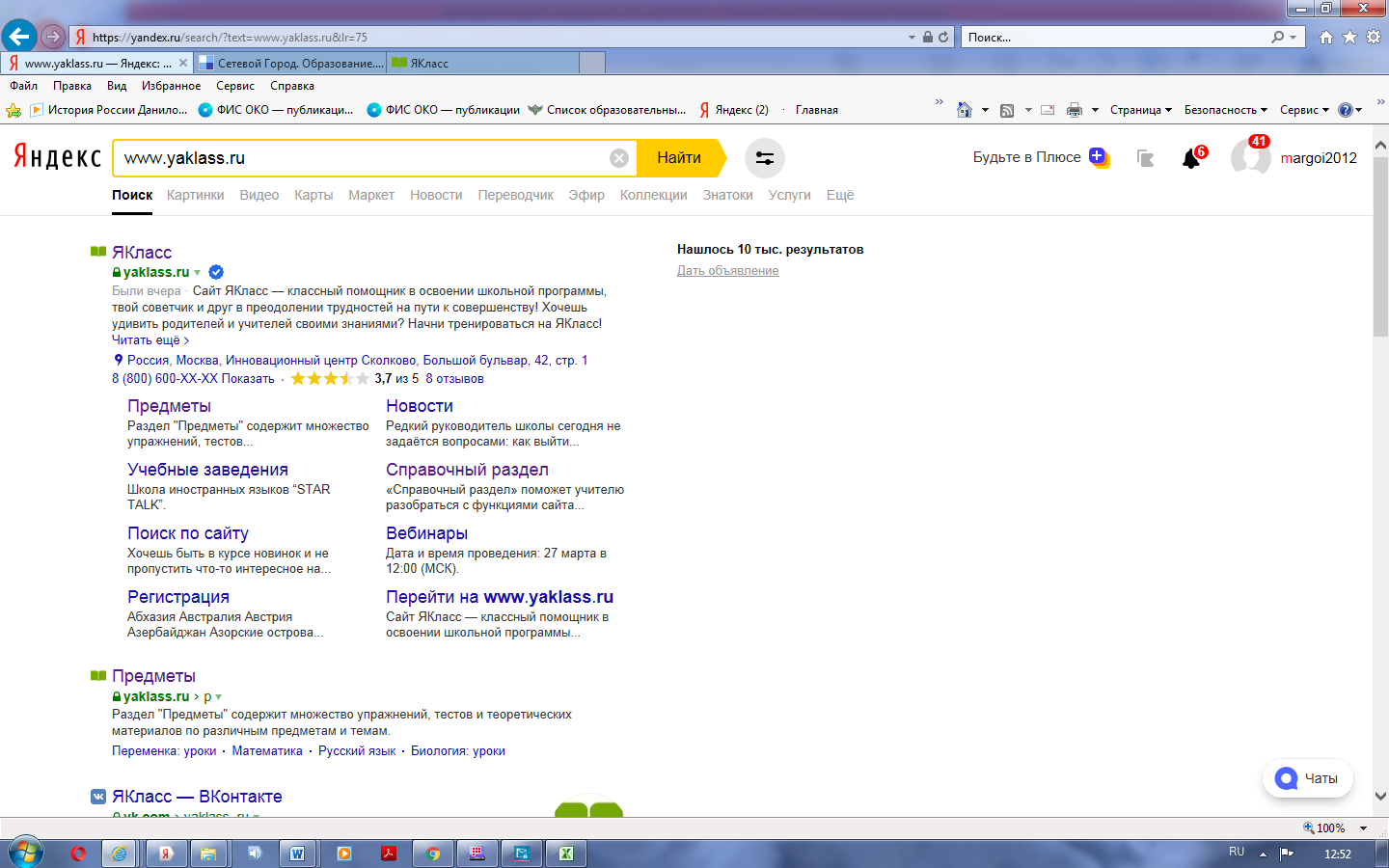 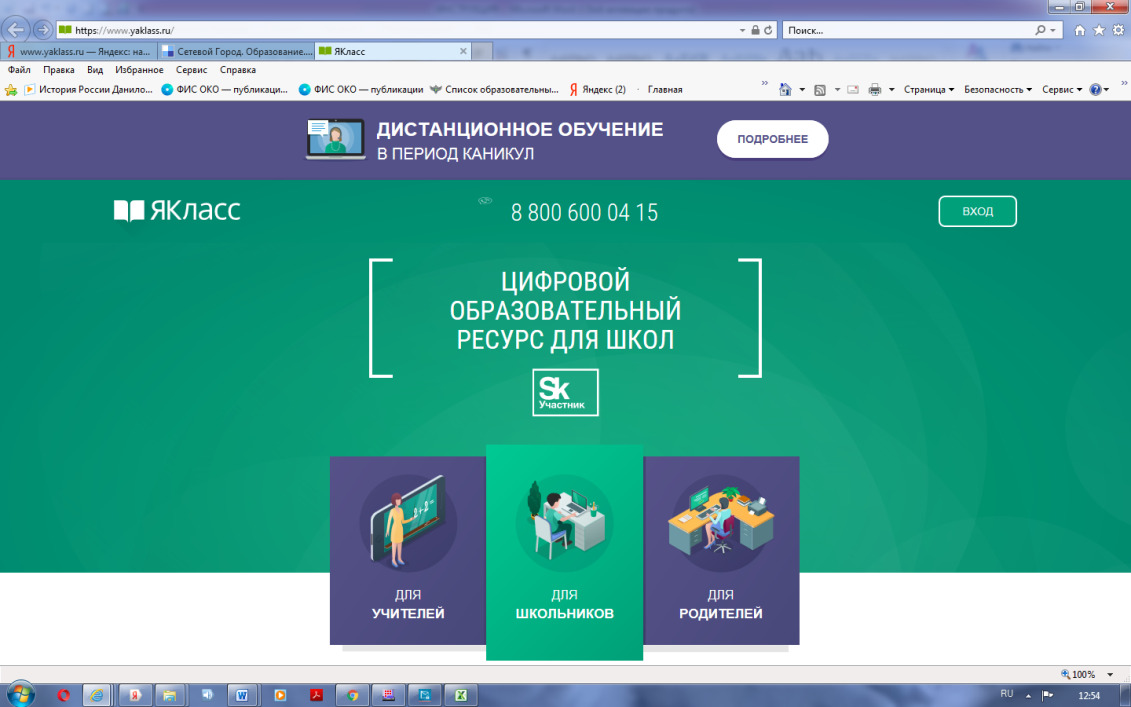 Выбираем Нажимаем «ВХОД»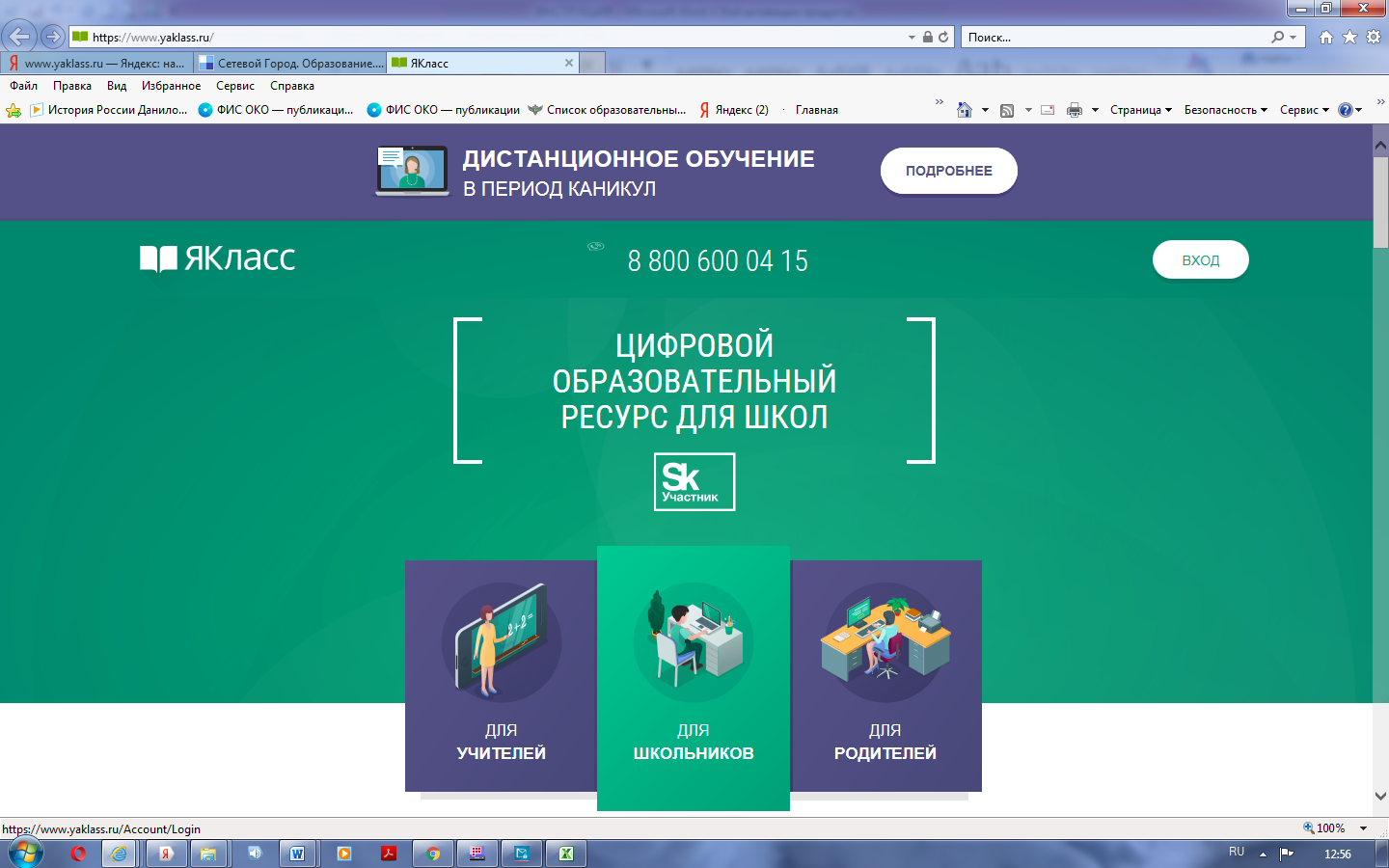 Появилось окно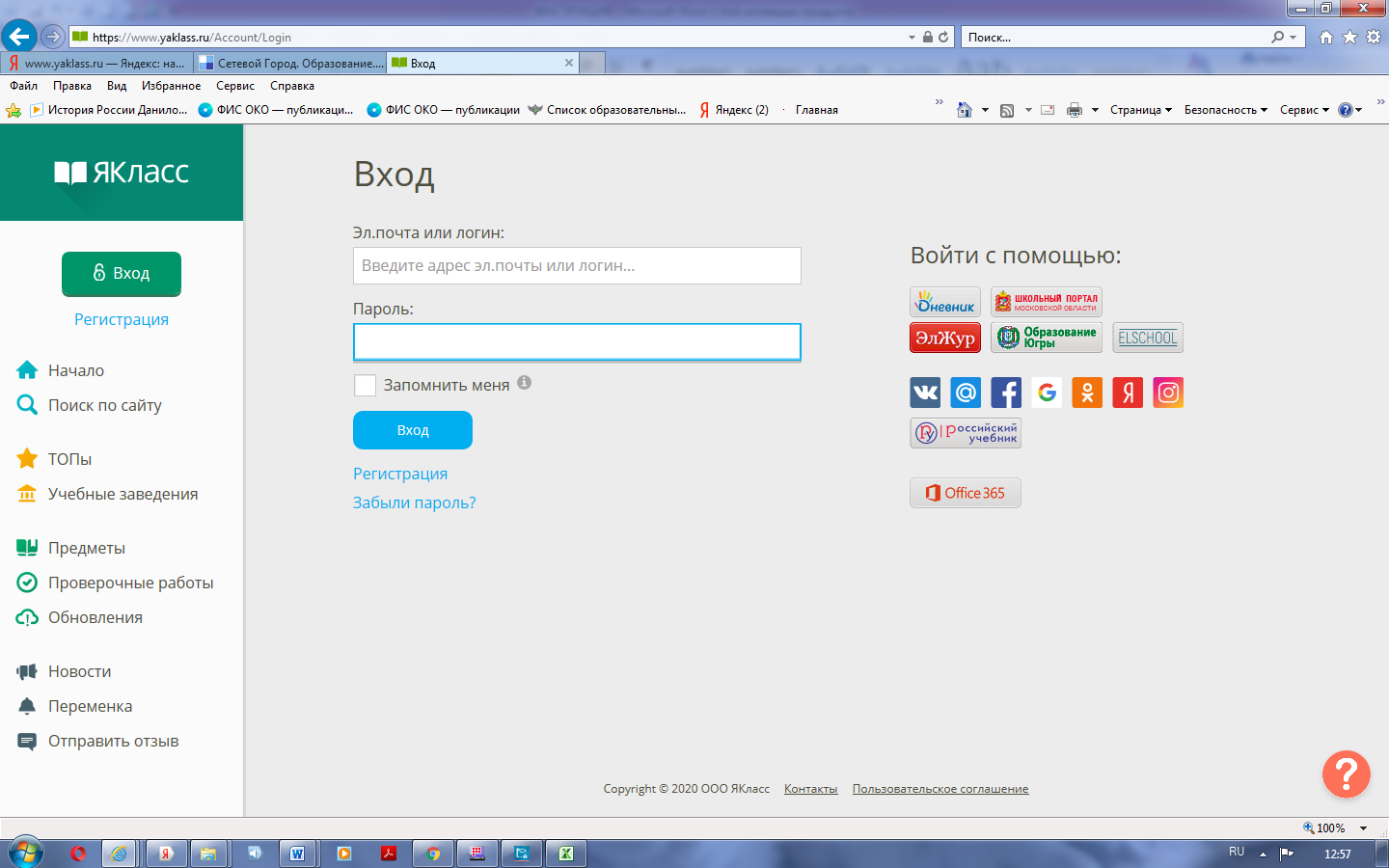 Вводим ЛОГИН  и ПАРОЛЬ (были высланы классными руководителями, если не получили, обратиться к ним).Если возникли проблемы, ВЫ можете обратиться  к Малыгиной Е.А. по телефону 89247215174 (WhatsApp Web)